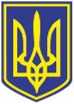 УКРАЇНАЧОРНОМОРСЬКА МІСЬКА РАДАВИКОНАВЧИЙ КОМІТЕТР І Ш Е Н Н Я     20.12.2022                                                              348З метою забезпечення сталого функціонування та розвитку Інтегрованої системи відеоспостереження та відеоаналітики міста Чорноморська, розширення сфери її застосування, керуючись статтями 25, 26 Закону України «Про місцеве самоврядування в Україні»,  виконавчий комітет Чорноморської міської ради Одеського району Одеської області вирішив:1. Затвердити Положення «Про основні засади діяльності інтегрованої системи відеоспостереження та відеоаналітики міста Чорноморська» у новій редакції, згідно з додатком до цього рішення.2. Визнати таким, що втратило чинність, рішення виконавчого комітету Чорноморської міської ради Одеського району Одеської області від 25.03.2021 № 80 «Про затвердження Положення «Про основні засади діяльності інтегрованої системи відеоспостереження та відеоаналітики міста Чорноморська»».3. Контроль  за  виконанням  цього  рішення  покласти  на  першого заступника міського голови Ігоря Лубковського.Міський голова                                                                                 Василь ГУЛЯЄВПОГОДЖЕНО:  Перший заступник міського голови			Ігор ЛУБКОВСЬКИЙКеруюча справами 						Наталя КУШНІРЕНКОНачальник управління державноїреєстрації прав та правового забезпечення		Дмитро СКРИПНИЧЕНКОУповноважений з антикорупційноїдіяльності                                                                      Микола ЧУХЛІБНачальник загального відділу 				Ірина ТЕМНАВиконавець:    Начальник відділу інформаційних технологій та з питань доступу до публічної інформації					Анастасія АРТЕМЕНКО Розсилка:Виконком – 1Відділу інформаційних технологій та з питань доступу до публічної інформації – 1КУ «Муніципальна варта» ЧМР - 1Відмітка про наявність/не наявність в рішенні інформації, передбаченої п. 2 розпорядження міського голови від 08.08.2022 № 228:Про затвердження Положення «Про основні засади діяльності інтегрованої системи відеоспостереження та відеоаналітики міста Чорноморська», у новій редакціїНачальник відділу взаємодії з правоохоронними органами, органами ДСНС, оборонної роботи Микола МАЛИЙ